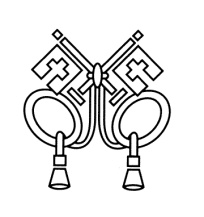 ANNOUNCEMENTSMarch 24, 2019“Enter reverently, meditate quietly, worship devoutly, leave gratefully, serve Christ faithfully.”WELCOME TO ALL OUR VISITORS!  If you are interested in knowing more about St. Peter’s, please see an usher or one of the greeters who stand with the clergy after the service.  TODAY AT ST. PETER'S8:30	am	Holy Eucharist Rite I8:45	am	Breakfast served until 10am9:15	am	Youth & Children’s Sunday School10:00	am	Children’s Chapel10:00	am	   Holy Eucharist Rite II11:20	am		Adult Formation in Daniel Hall1:00	pm	   Holy Eucharist Rite II in Spanish, ChapelNursery available on Sundays from 9am until 12noonThis week…Monday/ March 25		1:00 pm Living Compass Lenten StudyTuesday/ March 26	        11:00 am Chair Yoga		12:15 pm Healing Service		5:30 pm Stations of the CrossWednesday/March 27	3:30pm Centering Prayer 		5:30 pm Celtic ServiceRecharge & Rejoice		5:30 pm Dinner 		6:00 pm Living Compass Lenten Study			6:15 pm Jr. Choir		6:30 pm EYC Activity – City Creamery Thursday/ March 28	5:30pm Evening PrayerLay Ministers: (8:30) Reader/Prayers/Chalice Bearer –Dawn Hampton (10:00) 1st Lesson-Sara Clark; 2nd Lesson–Beth Hughes; Prayers –Dagmar Carlton; Chalice Bearers –Beth Hughes, Brian Hampton, Bryan Johnson, Andye MossSympathy of the Parish Extended to family and friends of Robert “Bobby” Henson Mixon, Sr. who died on March 14, 2019.Extended to family and friends of Bill Davis who died on March 14, 2019.Intercessory Prayer List: Mike Alexander, Neil Sanders, Jack Edgens, Bryant Steele, Jim Hamrick, Suzanne Protz, Kate Ammons, Werner Schmitz, Renee Carlton, Stephen Padgett, Ivey Sirmans, Kathleen Bracken, Molly Rutledge, Bill Davis, Suzanne Wimbish McElwee, John Husser, Bess Creech, Walter Coker, Harvey Johnson, Jasmine Sommer, Louise Branham, Missy Steele, Diann Kothe, Buzz Barrett, Pam Steward, Kathy Anderson, Bill & Laura David, Lauren Hall, Mike Riech and those that serve their needs. If you or someone you know is hospitalized or in need of prayers, clergy visit, home communion, meals or flowers, please notify the CHURCH OFFICE 706.291.9111 or elizabeth@stpetersrome.org.Remember area hospitals & care facilities do NOT notify us with their admissions.To add a name to the PRAYER LIST or MILITARY LIST, contact the church office. Once a name is added to the prayer list it will remain until the end of the month, then it will be removed.   If you wish it to be added for another month, please contact the church office.  HAPPY BIRTHDAY to those celebrating birthdays (March 24 – March 30) Scott Self, Jeanne Sparks, Nancy Self, Adam Tucker, Ben Avery, Peg Arey, Clem Trammell, Steve Stutts, and June McAllister.LENTEN EVENING PRAYER March 6th thru April 11th5:30pm in the Chapel with The Rev. Dr. G. Donald BlackSTATIONS OF THE CROSS March 12th through April 9th5:30pm in the Sanctuary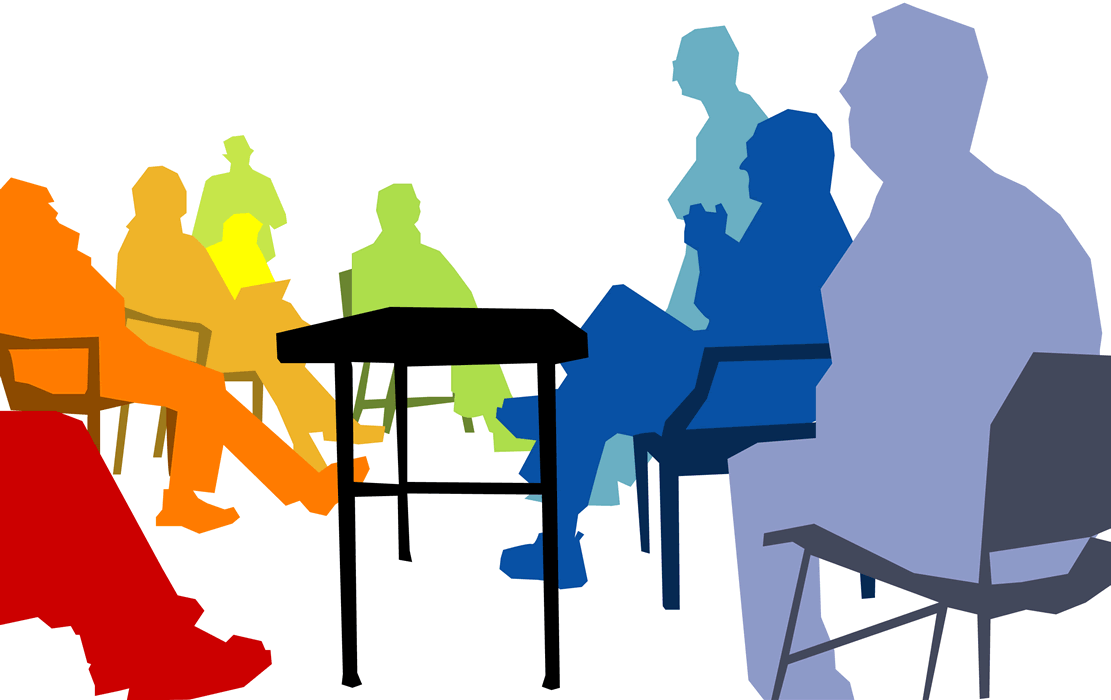 ADULT FORUM  Today – Brian Hampton presents “Judgement”March 31st – Susan Harvey – “Follow the Gleam…”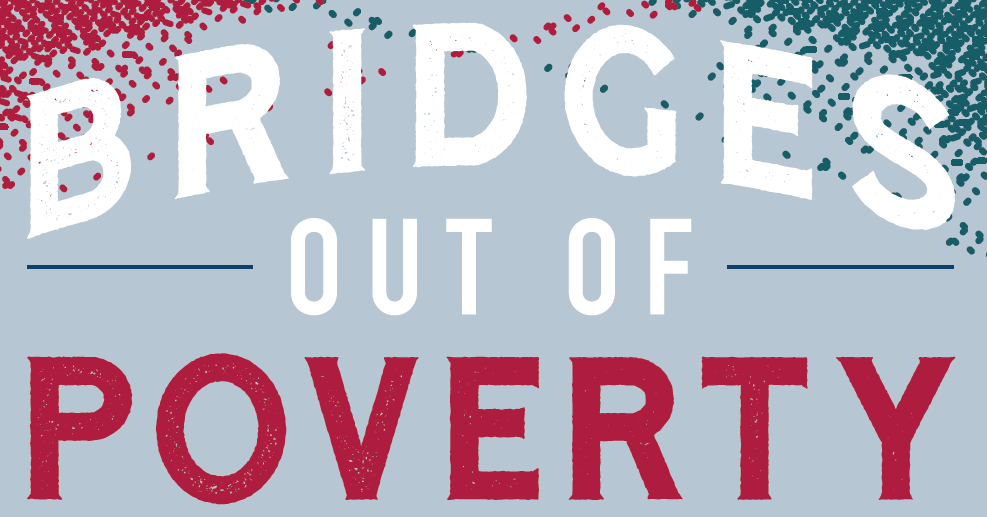 BRIDGES OUT OF POVERTY – The Next Step…..Saturday April 6, 2019First Baptist Church8-8:30 Welcome & Coffee, 8:30-3:30 WorkshopLunch will be providedChildcare by reservationTo Register go to www.tinyurl/BridgesOutOfPoverty (make certain to use capital letters where indicated)Who should attend? Faith Community, healthcare professionals, criminal justice/corrections, nonprofit service agency staff & volunteers, educators, business leaders, community leaders, caring citizens.Presented by:1st Baptist Church/St. Peter’s Episcopal Church/The Community Foundation of Rome.BIBLE STUDY will NOT meet this week, March 28, 2019RECHARGE & REJOICE WEDNESDAYS! WORSHIP – Celtic Service at 5:30pmDINNER begins at 5:30PMChicken Piccata, mashed potatoes, broccoli, orange poke cake      Jr. Choir 6:15-7pm! 		                      EYC 6:30-8pm 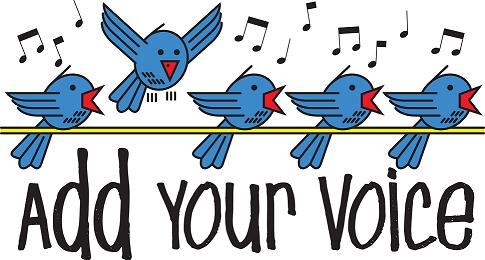 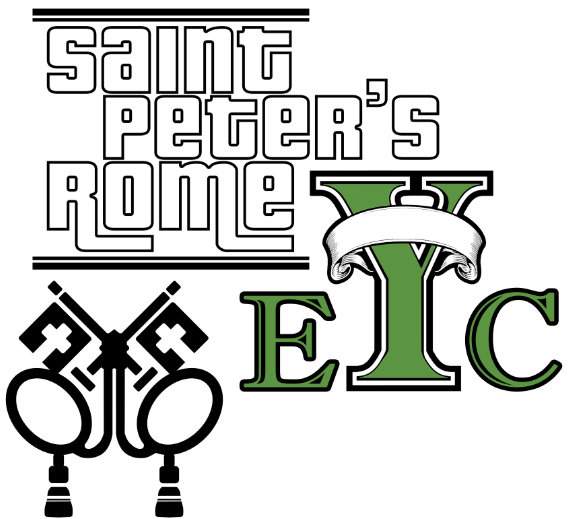                                                                             City CreameryRESERVATIONS required by noon on TUESDAY:DINNER – Adults $5, Children $3, Family max $20 Reservations are required.For reservations contact church office: 706.291.9111/elizabeth@stpetersrome.orgLooking for a few more people that are interested in attending Church of the Common Ground at Woodruff Park in Atlanta on AUGUST 25th.  We will prepare and serve lunch as well as participate in their worship service.   If you are interested, contact the Church Office or Peggy Nash, 706.766.4434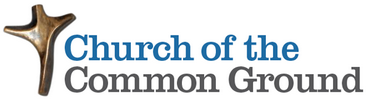 Mission and Outreach for March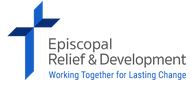      Support Episcopal Relief & DevelopmentDrop a check in the collection plate payable to St. Peter’s with memo line “ERD” Donate on line at www.episcopalreliefe.orgPick up a giving envelope of the board in Daniel Hall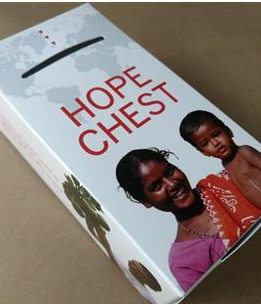 Mite boxes available in Daniel Hall & sanctuary to transform your giving during Lent.  Boxes will be collected on Easter morning.VBS 2019 SAVE THE DATES June 17th - June 20thBecome a pilgrim…journey to distant sites to explore the lives of biblical and historical people of faith, who lived out the teachings of Christ.VOLUNTEERS needed – call the office to sign up. Jobs for EVERYONE!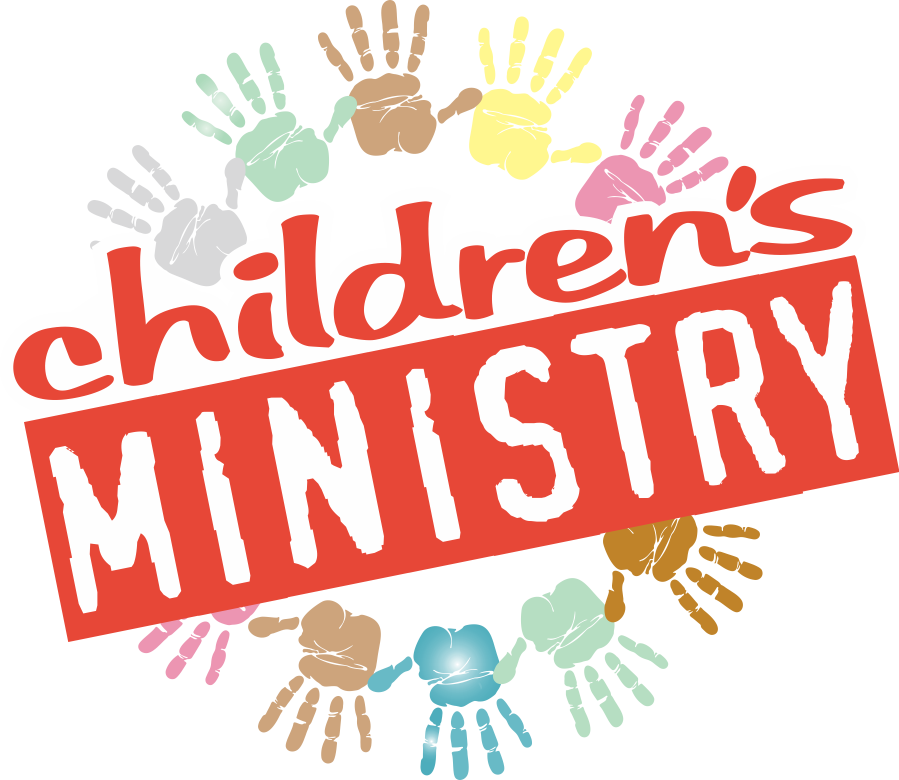 Nursery Toddler care is available and located on the 2nd floor of the Education Building beginning at 9:00 am through noon on Sundays.If your younger children are staying with you in the pew during service, we are delighted to have the whole family joining us in worship. Little ones are always welcome. For Busy Little Hands in Church: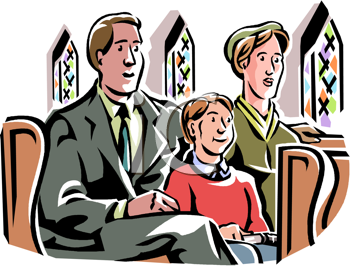 We provide Activity Bags at both entrances to the sanctuary. The bags are filled with coloring sheets, crayons, and pipe cleaners.Please RETURN the bags at the end of the service.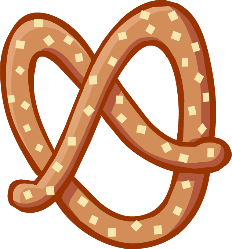   LENTEN PRETZEL EVENT MARCH 31ST AT 4PMCome learn the significance of PRETZELS and LENT with John and Tracey Schroeder.Church Office: Phone - 706.291.9111 Fax - 706.232.5007 - Email: elizabeth@stpetersrome.org - www.stpetersrome.orgMail Address: 101 East Fourth AVENUE, Rome GA 30161Office Hours: Monday – Thursday 8am to 4pm. Fridays 9am -noonConnect on Facebook: St Peter’s Episcopal Church, St Peter’s Sunday School, St. Peter’s Rome EYC, & St. Peter’s Junior Choir 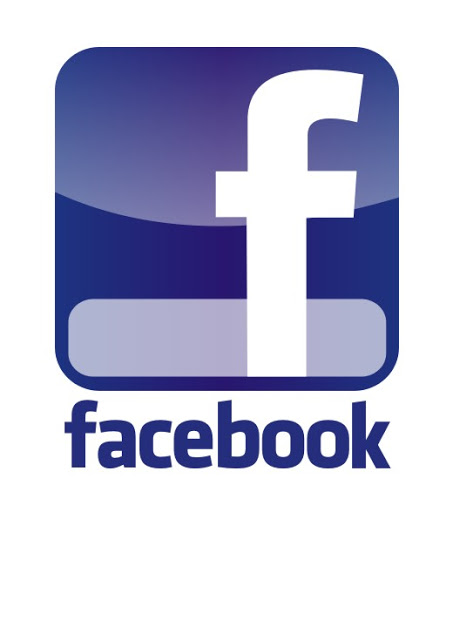 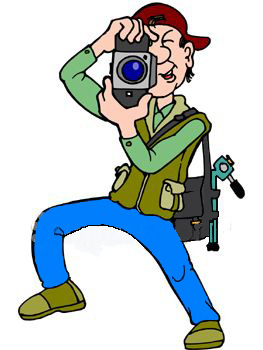 Do you need pictures taken of your groups event? Events like Easter egg hunt, Youth Sunday, Ministry Fair, etc.  Please contact Curt Yarbrough PRIOR to the event to schedule his time. 706.506.9078 or chy813@hotmail.com.